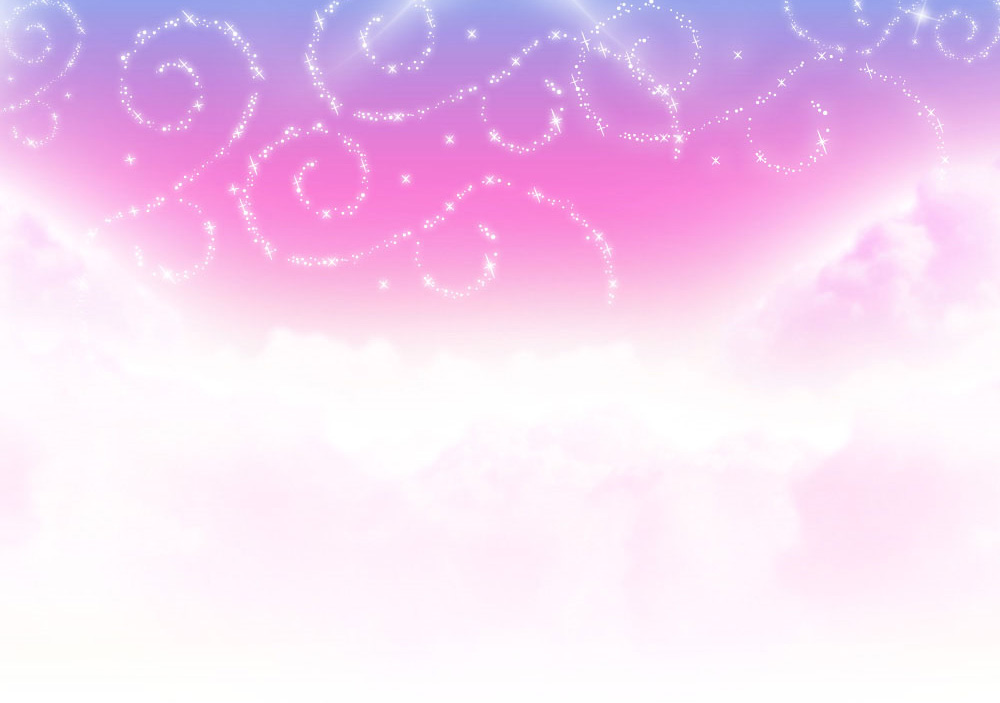 Warrensville Family YMCA Presents Our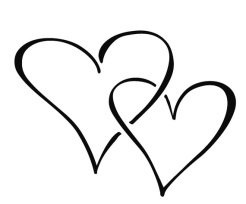 1st Annual My Princess and Me Daddy Daughter Dance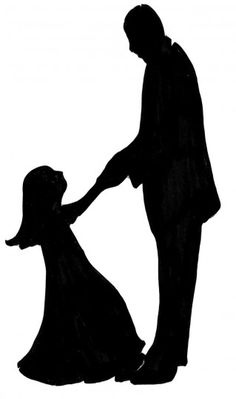 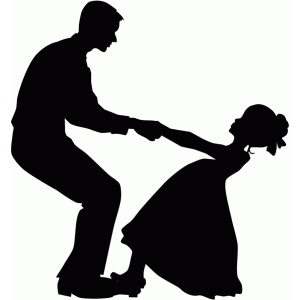 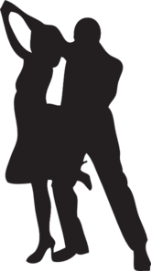 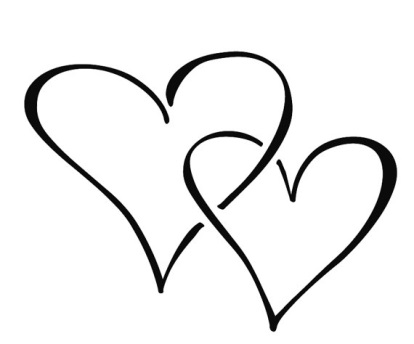 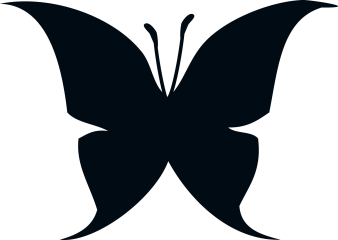 